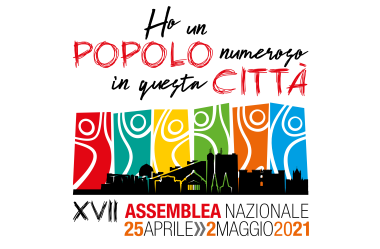  D E L E G AIl/la sottoscritto/a						Rappresentante:					è impossibilitato/a a partecipare alla XVII Assemblea nazionale dell’ACI per il seguente motivo(*):Lo/la sostituisce a tutti gli effetti il Sig./la Sig.ra											cognome	      nomeaderente all’ACI per l’anno 2021 e rappresentante dello stesso settore o articolazione nell’Associazione diData		/	/	 	Firma del delegato		Firma del Presidente diocesano								(*) Il Regolamento dell'Assemblea nazionale precisa che la sostituzione è ammessa in caso di MALATTIA O DI ALTRO GRAVE IMPEDIMENTO; comunque la motivazione va esplicitamente indicata sulla delega. Nella sostituzione va rispettata la norma dell’Art. 26 dello Statuto e dell’Art. 7 del Regolamento di attuazione (Art. 5 del Regolamento assembleare).